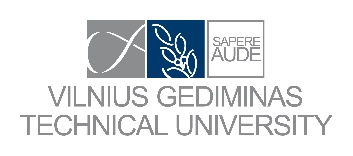 VILNIUS GEDIMINas Technical universityFaculty of business managementdepartment of DEPARTMENT OF ECONOMICSTOPICSubjectType of Written Assignment (Course Project/Homework/ComplexProject)Author: Name Surname, academic groupLecturer: position, academic title, Name SurnameVILNIUS 20XX